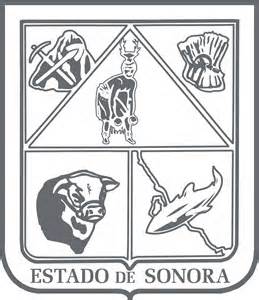                  GOBIERNO DEL ESTADO DE SONORA          	      17-SRH-P14-F01/REV.01            DESCRIPCIÓN DE PUESTO											ID: 1206-030OBJETIVOControlar de manera eficiente y oportuna los gastos de operación provenientes de los programas convenidos con la federación y los concertados con los productores rurales.RESPONSABILIDADES
RELACIONESMEDIDORES DE EFICIENCIA
DATOS GENERALES DEL PERFILGrado de estudios	Grado de estudios requerido y deseable.	Requerido:  	Deseable:   ¿El puesto requiere alguna especialización académica?	Carrera:	 Contador Público	Área:	 Económico- Administrativo¿El puesto requiere experiencia laboral?La experiencia laboral requerida.• 1 año en área contable y presupuestal¿La ejecución del puesto requiere del conocimiento del inglés o algún otro idioma?Grado de dominio del idioma inglés¿La ejecución del puesto requiere del conocimiento de manejo de computadora?Nivel de conocimientos de computación.¿Qué nivel de habilidad de trato con personas requiere el puesto?Habilidad de trato con personas.¿Cuál es el nivel de la responsabilidad gerencial necesaria?Nivel de responsabilidad gerencial¿Cuál es el resultado esencial del puesto?El resultado esencial del puesto y el resultado secundario más importante.En primer lugar: 
En segundo lugar:  En relación al servicio a la comunidad y a los objetivos sociales y políticos del Gobierno del Estado, su puesto:Orientación del puesto.Manejo de personal requeridoNúmero de personas a cargo del titular del puestoRecursos financieros a su cargo(M = 000; MM = 000,000 de pesos anuales)¿Si maneja recursos financieros, su responsabilidad sobre ellos es?Tipo de responsabilidad sobre los recursos financieros que maneja.Tipo de Análisis PredominanteMarco de actuación y supervisión recibidaDATOS DE APROBACIÓNInformación provista por:                                                      Información aprobada por:DATOS GENERALESDATOS GENERALESDATOS GENERALESDATOS GENERALESTítulo actual del puesto funcional:Control de los Gastos de OperaciónDependencia/Entidad:Secretaría de Agricultura, Ganadería, Recursos Hidráulicos, Pesca y Acuacultura     Área de adscripción:Dirección General de Planeación, Administración y EvaluaciónReporta a:Director de Planeación y Control PresupuestalPuestos que le reportan:NingunoRegistrar y controlar las órdenes de pago emitidas y pagadas por la Secretaría de Hacienda, del rubro de los subsidios a la inversión y a la producción.Realizar conciliaciones mensualmente del presupuesto de los subsidios a la inversión y producción.Elaborar e integrar las instrucciones de pago al Fideicomiso FOFAES a favor de los proveedores y personal de la SAGARHPA.Participar en la actualización de las plantillas de ingresos recibidos y por recibir en el Sistema de Información de Recursos Gubernamentales SIR.Participar en el registro de los expedientes en el Sistema de Archivos SIAD.Internas:Internas:a) Con todas las Unidades Administrativas de la SAGARHPA: para la entrega de los recibos de pago de honorarios al personal sujeto a contrato de honorarios.
b) Con la Unidad de Seguimiento de Acuerdos del Fidecomiso FOFAES: para el seguimiento y control de las instrucciones de pago a proveedores principalmente.Externas:Externas:NingunaPorcentaje de avance de los gastos de operación de concurrencia aprobados.Porcentaje de avance del expediente administrativo del gasto de operación integrado.Porcentaje de actualizaciones de los sistemas realizados.Sexo:Estado Civil:Edad:Entre 24 a 60 años. Nombre: Nombre:    Cargo:Control de los Gastos de Operación    Cargo:Director de Planeación y Control Presupuestal